CoverPageProject Proposal: BIR-999/YY-vvDocumentTitleDocumentSubTitleEditingPlace - ElaborationDateTOCSummary [Recommended only for documents up to 10 pages]1	Intoduction	32	Background	32.1	Justification	33	Objectives and expected results	33.1	General Objectives	33.2	Specific Objectives	33.3	Expected Results, indicators and premises	34	Implantation Methodology and Macro-Activities	34.1	Project Analytical Structure	34.2	Basic Activities Schedule	34.3	Premises and Responsibility of [partner institution]	35	Budget	36	Accompaniment, Evaluation Report	3Annex I	3ChaptersIntoduction[Document's presentation]Background[Description of the object, the management demand of information and knowledge, and the VHL model application]JustificationTextObjectives and expected resultsGeneral ObjectivesTextSpecific ObjectivesTextExpected Results, indicators and premisesTextImplantation Methodology and Macro-ActivitiesText – [Project Implantation Methodology]Project Analytical Structure[Breakdown Grafic - Visio or Mind Map]Basic Activities ScheduleTextPremises and Responsibility of [partner institution]TextBudget[Image of the specific Excel chart elaborated matrix, detailing the costs of each macro-activity by its expenses group]Accompaniment, Evaluation Report[Evaluation forms, over the project execution and provision of accounts]Annex IText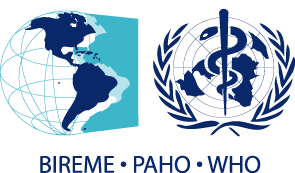 Centro Latino-Americano e do Caribe de Informação em Ciências da SaúdeOrganização Pan-Americana da Saúde | Organização Mundial da Saúde